Township of EnniskillenAmateur Photography Competition		      (Definition of an Amateur: NOT a paid professional)Rules:All entries must be an original taken by the entrantEntrants are limited to residents of the Township of Enniskillen excluding employees of the Township or current members of Council and their family membersThe attached photo contest waiver form must be included with each electronic submissionEntrant must make own choice as to what category that they would like to enterSubmissions are limited to two per categoryIf less than 3 entries are received in any one category, an award of any prize is at the discretion of the judgeThe committee reserves the right to accept or reject any entrySubmissions may be in colour, black and white or sepiaNo photoshop permittedAll submissions become the property of the Township of Enniskillen to be used on the municipal website, social media sites and for promotional purposesSubmissions will not be returned to the entrantCategories & Description:The purpose of the photo contest is to obtain suitable photos to include on the municipal website and facebook page for the promotion of our community. Suitable pictures may include livestock/wild animals, baseball/softball, outdoor activities, farming, natural environment or be related to other activities taking place in the Township of Enniskillen.The four categories are SpringSummerFallWinter Prizes:Prizes to be awarded in each of the four categories1st - $50   	 2nd - $30   	 3rd - $20     The photo contest will open on April 20, 2022 and run until September 30, 2022Winners will be notified by October 15, 2022All submissions are to be emailed to cpoland@enniskillen.ca 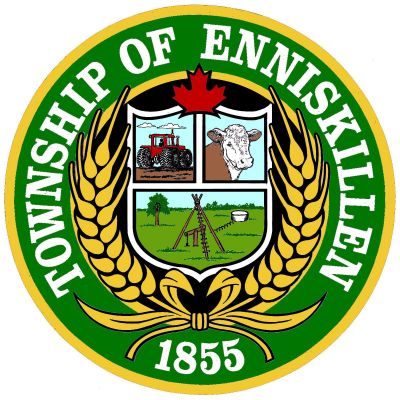 TOWNSHIP OF ENNISKILLEN		   Duncan McTavish4465 Rokeby Line		                         Administrator-Clerk/Treasurer   Petrolia, Ontario                                       Mike Cumming   N0N 1R0		                                         Road Superintendent    Phone (519) 882-2490   Fax (519) 882-3335Photo Contest Waiver(To be filled out if you are submitting photos for the contest)Photo Rights Acknowledgement WaiverPhotos will be selected by the Township of Enniskillen Selection Committee. The Township may use/publish your photo/photos in future publications and projects (brochures, website, newsletters, social media for framing and use within Township buildings, etc.). Name of Entrant: Address including Postal Code:Phone Number:Email address:Category Entered for attached photos: (if submitting for more than one category please provide a description of each photo and indicate which category each photo is to be included in)By submitting your photograph(s), you hereby:a. Grant the Township of Enniskillen, its affiliates, agents, and partners the royalty free permission to reproduce the image(s) and caption(s) provided by you to the Township of Enniskillenb. Acknowledge that the photo(s) submitted are royalty free and can be distributed and freely used for the purposes expressed above. c. Acknowledge the right of the Township of Enniskillen to use your name and likeness for the purposes described above and further acknowledge that all required rights and permissions have been secured from all parties associated with the photo(s) ad all contents thereof, including the unrestricted royalty-free right to use the name and likeness of any persons whose likeness appears in any of the photos you submitted. d. Waive the right to seek any further compensation or other consideration for the use of the photo(s) and agree to release, indemnify and hold harmless the Township of Enniskillen, its affiliates, agents and partners and their respective directors, officers, agents, and employees from any and all claims, liabilities, damages, demands, losses or expenses arising out of the use of your photos as contemplated in this “Acknowledgement and Release”. Checking this box will be considered a signature indicating that all items included in this waiver and on the form entitled “Photo Contest Rules” are agreed to 